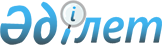 О внесении изменений в решение районного маслихата очередной XX-сессии, IV-созыва N 175-4/20 от 28 декабря 2009 года "О районном бюджете на 2010 - 2012 годы"Решение маслихата Железинского района Павлодарской области от 15 июля 2010 года N 214-4/25. Зарегистрировано Департаментом юстиции Павлодарской области 3 августа 2010 года N 12-6-92

      В соответствии с подпунктом 1) пункта 1 статьи 6 закона Республики Казахстан "О местном государственном управлении и самоуправлении в Республике Казахстан" от 23 января 2001 года, пункта 4 статьи 106, пункта 1 статьи 109 Бюджетного Кодекса Республики Казахстан от 4 декабря 2008 года районный маслихат РЕШИЛ:



      1. Внести в решение Железинского районного маслихата (XX - сессия, IV – созыв) от 28 декабря 2009 года N 175-4/20 "О районном бюджете на 2010 - 2012 годы" (зарегистрированное в Реестре государственной регистрации нормативных правовых актов за N 12-6-82, опубликованное в районной газете "Родные просторы" 9 января 2010 года N 2, следующие изменения:



      пункт 1 указанного решения изложить в следующей редакции:

      "1. Утвердить районный бюджет на 2010 - 2012 годы согласно приложениям 1, 2, 3 соответственно, в том числе на 2010 год в следующих объемах:

      1) доходы - 1847416,0 тыс. тенге, в том числе:

      налоговые поступления - 270763,0 тыс. тенге;

      неналоговые поступления - 560,0 тыс. тенге;

      поступления от продажи основного капитала - 482,0 тыс. тенге;

      поступления трансфертов - 1575611,0 тыс. тенге;

      2) затраты - 1855410,0 тыс. тенге;

      3) чистое бюджетное кредитование - 21611.0 тыс. тенге, в том числе:

      бюджетные кредиты - 21868,0 тыс. тенге;

      погашение бюджетных кредитов - 257,0 тыс.тенге;

      4) сальдо по операциям с финансовыми активами равно нулю;

      5) дефицит бюджета - -29605,0 тыс. тенге;

      6) финансирование дефицита бюджета - 29605,0 тыс. тенге".



      пункт 6 указанного решения изложить в следующей редакции:

      "Утвердить резерв местного исполнительного органа района на 2010 год в сумме 2100,0 тыс.тенге".



      Приложения 1, 5 изложить в новой редакции согласно приложениям 1, 2 к настоящему решению.



      2. Контроль за исполнением данного решения возложить на постоянную комиссию социально-экономического развития и бюджета районного маслихата.



      3. Настоящее решение вводится в действие с 1 января 2010 года.      Председатель сессии

      районного маслихата                        А. Кирилов      Секретарь районного Маслихата              В. Крутиков

Приложение 1          

к решению Железинского районного маслихата

внеочередной XXV сессии IV созыва    

от 15 июля 2010 года N 214-4/25     Районный бюджет на 2010 год

Приложение 2          

к решению Железинского районного маслихата

внеочередной XXV сессии IV созыва    

от 15 июля 2010 года N 214-4/25      Перечень местных бюджетных программ

сельских округов на 2010 год
					© 2012. РГП на ПХВ «Институт законодательства и правовой информации Республики Казахстан» Министерства юстиции Республики Казахстан
				КатегорияКатегорияКатегорияКатегорияВсего (тыс.тенге)КлассКлассКлассВсего (тыс.тенге)ПодклассПодклассВсего (тыс.тенге)123451. ДОХОДЫ1 847 4161Налоговые поступления270 76301Подоходный налог91 9852Индивидуальный подоходный налог9198503Социальный налог85 4391Социальный налог8543904Hалоги на собственность84 6361Hалоги на имущество665003Земельный налог16144Hалог на транспортные средства78725Единый земельный налог865005Внутренние налоги на товары, работы и услуги7 4472Акцизы7703Поступления за использование природных и других ресурсов56504Сборы за ведение предпринимательской и профессиональной деятельности102708Обязательные платежи, взимаемые за совершение юридически значимых действий и (или) выдачу документов уполномоченными на то государственными органами или должностными лицами1 2561Государственная пошлина12562Неналоговые поступления56001Доходы от государственной собственности1185Доходы от аренды имущества, находящегося в государственной собственности11806Прочие неналоговые поступления4421Прочие неналоговые поступления4423Поступления от продажи основного капитала48203Продажа земли и нематериальных активов4822Продажа нематериальных активов4824Поступления трансфертов1 575 61102Трансферты из вышестоящих органов государственного управления1 575 6112Трансферты из областного бюджета1575611Функциональная группаФункциональная группаФункциональная группаФункциональная группаФункциональная группаВсего тыс. тенгеФункциональная подгруппаФункциональная подгруппаФункциональная подгруппаФункциональная подгруппаВсего тыс. тенгеАдминистратор бюджетных программАдминистратор бюджетных программАдминистратор бюджетных программВсего тыс. тенгеПрограммаПрограммаВсего тыс. тенгеНаименованиеВсего тыс. тенге123456II. ЗАТРАТЫ185541001Государственные услуги общего характера1722021Представительные, исполнительные и другие органы, выполняющие общие функции государственного управления149028112Аппарат маслихата района (города областного значения)10749001Услуги по обеспечению деятельности маслихата района (города областного значения)10749122Аппарат акима района (города областного значения)35483001Услуги по обеспечению деятельности акима района (города областного значения)35483123Аппарат акима района в городе, города районного значения, поселка, аула (села), аульного (сельского) округа102796001Услуги по обеспечению деятельности акима района в городе, города районного значения, поселка, аула (села), аульного (сельского) округа101196023Материально-техническое оснащение государственных органов16002Финансовая деятельность9503452Отдел финансов района (города областного значения)9503001Услуги по реализации государственной политики в области исполнения бюджета района (города областного значения) и управления коммунальной собственностью района (города областного значения)7895003Проведение оценки имущества в целях налогообложения149011Учет, хранение, оценка и реализация имущества, поступившего в коммунальную собственность1112019Материально-техническое оснащение государственных органов3475Планирование и статистическая деятельность13671453Отдел экономики и бюджетного планирования района (города областного значения)13671001Услуги по реализации государственной политики в области формирования и развития экономической политики, системы государственного планирования и управления района (города областного значения)1367102Оборона72941Военные нужды7294122Аппарат акима района (города областного значения)7294005Мероприятия в рамках исполнения всеобщей воинской обязанности729404Образование10185581Дошкольное воспитание и обучение37525123Аппарат акима района в городе, города районного значения, поселка, аула (села), аульного (сельского) округа37525004Поддержка организаций дошкольного воспитания и обучения375252Начальное, основное среднее и общее среднее образование946711123Аппарат акима района в городе, города районного значения, поселка, аула (села), аульного (сельского) округа6397005Организация бесплатного подвоза учащихся до школы и обратно в аульной (сельской) местности6397464Отдел образования района (города областного значения)940314003Общеобразовательное обучение934747006Дополнительное образование для детей55679Прочие услуги в области образования34322464Отдел образования района (города областного значения)34322001Услуги по реализации государственной политики на местном уровне в области образования13036005Приобретение и доставка учебников, учебно-методических комплексов для государственных учреждений образования  района (города областного значения)9617007Проведение школьных олимпиад, внешкольных мероприятий и конкурсов районного (городского) масштаба1169011Капитальный, текущий ремонт объектов образования в рамках реализации стратегии региональной занятости и переподготовки кадров1050005Здравоохранение2639Прочие услуги в области здравоохранения263123Аппарат акима района в городе, города районного значения, поселка, аула (села), аульного (сельского) округа263002Организация в экстренных случаях доставки тяжелобольных людей до ближайшей организации здравоохранения, оказывающей врачебную помощь26306Социальная помощь и социальное обеспечение1005602Социальная помощь82892123Аппарат акима района в городе, города районного значения, поселка, аула (села), аульного (сельского) округа9827003Оказание социальной помощи нуждающимся гражданам на дому9827451Отдел занятости и социальных программ района (города областного значения)73065002Программа занятости17545005Государственная адресная социальная помощь5970006Жилищная помощь428007Социальная помощь отдельным категориям нуждающихся граждан по решениям местных представительных органов33333010Материальное обеспечение детей-инвалидов, воспитывающихся и обучающихся на дому891016Государственные пособия на детей до 18 лет3700017Обеспечение нуждающихся инвалидов обязательными гигиеническими средствами и предоставление услуг специалистами жестового языка, индивидуальными помощниками в соответствии с индивидуальной программой реабилитации инвалида3685019Обеспечение проезда участникам и инвалидам Великой Отечественной войны по странам Содружества Независимых Государств, по территории Республики Казахстан, а также оплаты им и сопровождающим их лицам расходов на питание, проживание, проезд для участия в праздничных мероприятиях в городах Москва, Астана к 65-летию Победы в Великой Отечественной войне870020Выплата единовременной материальной помощи участникам и инвалидам Великой Отечественной войны, а также лицам, приравненным к ним, военнослужащим, в том числе уволенным в запас (отставку), проходившим военную службу в период с 22 июня 1941 года по 3 сентября 1945 года в воинских частях, учреждениях, в военно-учебных заведениях, не входивших в состав действующей армии, награжденным медалью "За победу над Германией в Великой Отечественной войне 1941 - 1945 гг." или медалью "За победу над Японией", проработавшим (прослужившим) не менее шести месяцев в тылу в годы Великой Отечественной войны к 65-летию Победы в Великой Отечественной войне66439Прочие услуги в области социальной помощи и социального обеспечения17668451Отдел занятости и социальных программ района (города областного значения)17668001Услуги по реализации государственной политики на местном уровне в области обеспечения занятости социальных программ для населения16834022Материально-техническое оснащение государственных органов300011Оплата услуг по зачислению, выплате и доставке пособий и других социальных выплат53407Жилищно-коммунальное хозяйство732751Жилищное хозяйство4502123Аппарат акима района в городе, города районного значения, поселка, аула (села), аульного (сельского) округа516007Организация сохранения государственного жилищного фонда города районного значения, поселка (аула) села, (аульного) сельского округа516458Отдел жилищно-коммунального хозяйства, пассажирского транспорта и автомобильных дорог района (города областного значения)3986002Изъятие, в том числе путем выкупа земельных участков для государственных надобностей и связанное с этим отчуждение недвижимого имущества1050004Обеспечение жильем отдельных категорий граждан2712005Снос аварийного и ветхого жилья224467Отдел строительства района (города областного значения)0003Строительство и (или) приобретение жилья государственного коммунального жилищного фонда02Коммунальное хозяйство51740123Аппарат акима района в городе, города районного значения, поселка, аула (села), аульного (сельского) округа15213014Организация водоснабжения населенных пунктов738015Ремонт инженерно-коммуникационной инфраструктуры и благоустройство населенных пунктов в рамках реализации cтратегии региональной занятости и переподготовки кадров14475458Отдел жилищно-коммунального хозяйства, пассажирского транспорта и автомобильных дорог района (города областного значения)18471012Функционирование системы водоснабжения и водоотведения422030Ремонт инженерно-коммуникационной инфраструктуры и благоустройство населенных пунктов в рамках реализации стратегии региональной занятости и переподготовки кадров18049467Отдел строительства района (города областного значения)18056031Развитие инженерно-коммуникационной инфраструктуры и благоустройство населенных пунктов в рамках реализации  стратегии региональной занятости и переподготовки кадров180563Благоустройство населенных пунктов17033123Аппарат акима района в городе, города районного значения, поселка, аула (села), аульного (сельского) округа17033008Освещение улиц населенных пунктов4272009Обеспечение санитарии населенных пунктов6444010Содержание мест захоронений и погребение безродных442011Благоустройство и озеленение населенных пунктов587508Культура, спорт, туризм и информационное пространство1359271Деятельность в области культуры82527123Аппарат акима района в городе, города районного значения, поселка, аула (села), аульного (сельского) округа28050006Поддержка культурно-досуговой работы на местном уровне28050455Отдел культуры и развития языков района (города областного значения)54477003Поддержка культурно-досуговой работы544772Спорт4963465Отдел физической культуры и спорта района (города областного значения)4963006Проведение спортивных соревнований на районном (города областного значения) уровне49633Информационное пространство32478455Отдел культуры и развития языков района (города областного значения)27082006Функционирование районных (городских) библиотек26809007Развитие государственного языка и других языков народов Казахстана273456Отдел внутренней политики района (города областного значения)5396002Услуги по проведению государственной информационной политики через газеты и журналы4871005Услуги по проведению государственной информационной политики через телерадиовещание5259Прочие услуги по организации культуры, спорта, туризма и информационного пространства15959455Отдел культуры и развития языков района (города областного значения)4984001Услуги по реализации государственной политики на местном уровне в области развития языков и культуры4984456Отдел внутренней политики района (города областного значения)5682001Услуги по реализации государственной политики на местном уровне в области информации, укрепления государственности и формирования социального оптимизма граждан5259003Реализация региональных программ в сфере молодежной политики423465Отдел физической культуры и спорта района (города областного значения)5293001Услуги по реализации государственной политики на местном уровне в сфере физической культуры и спорта529310Сельское, водное, лесное, рыбное хозяйство, особо охраняемые природные территории, охрана окружающей среды и животного мира, земельные отношения1336481Сельское хозяйство16273453Отдел экономики и бюджетного планирования района (города областного значения)2508099Реализация мер социальной поддержки специалистов социальной сферы сельских населенных пунктов за счет целевого трансферта из республиканского бюджета2508462Отдел сельского хозяйства района (города областного значения)9812001Услуги по реализации государственной политики на местном уровне в сфере сельского хозяйства9812473Отдел ветеринарии района (города областного значения)3953001Услуги по реализации государственной политики на местном уровне в сфере ветеринарии3553004Материально-техническое оснащение государственных органов200005Обеспечение функционирования скотомогильников (биотермических ям)2002Водное хозяйство101208467Отдел строительства района (города областного значения)101208012Развитие объектов водного хозяйства1012086Земельные отношения5608463Отдел земельных отношений района (города областного значения)5608001Услуги по реализации государственной политики в области регулирования земельных отношений на территории района (города областного значения)56089Прочие услуги в области сельского водного, лесного, рыбного хозяйства, охраны окружающей среды и земельных отношений10559473Отдел ветеринарии  района (города областного значения)10559011Проведение противоэпизоотических мероприятий1055911Промышленность, архитектурная, градостроительная и строительная деятельность74632Архитектурная, градостроительная и строительная деятельность7463467Отдел строительства района (города областного значения)3480001Услуги по реализации государственной политики на местном уровне в области строительства3480468Отдел архитектуры и градостроительства  района (города областного значения)3983001Услуги по реализации государственной политики в области архитектуры и градостроительства на местном уровне398312Транспорт и коммуникации1437611Автомобильный транспорт99198123Аппарат акима района в городе, города районного значения, поселка, аула (села), аульного (сельского) округа30146013Обеспечение функционирования автомобильных дорог в городах районного значения, поселках, аулах (селах), аульных (сельских) округах30146458Отдел жилищно-коммунального хозяйства, пассажирского транспорта и автомобильных дорог района (города областного значения)69052023Обеспечение функционирования автомобильных дорог690529Прочие услуги в сфере транспорта и коммуникаций44563458Отдел жилищно-коммунального хозяйства, пассажирского транспорта и автомобильных дорог района (города областного значения)44563008Ремонт и содержание автомобильных дорог районного значения, улиц городов и населенных пунктов в рамках реализации стратегии региональной занятости и переподготовки кадров44000024Организация внутрипоселковых (внутригородских) внутрирайонных общественных пассажирских перевозок56313Прочие140233Поддержка предпринимательской деятельности и защита конкуренции5366469Отдел предпринимательства района (города областного значения)5366001Услуги по реализации государственной политики на местном уровне в области развития предпринимательства и промышленности5088003Поддержка предпринимательской деятельности2789Прочие8657452Отдел финансов района (города областного значения)2100012Резерв местного исполнительного органа района (города областного значения)2100458Отдел жилищно-коммунального хозяйства, пассажирского транспорта и автомобильных дорог района (города областного значения)6557001Услуги по реализации государственной политики на местном уровне в области жилищно-коммунального хозяйства, пассажирского транспорта и автомобильных дорог655715Трансферты484361Трансферты48436452Отдел финансов района (города областного значения)48436006Возврат неиспользованных (недоиспользованных) целевых трансфертов768020Целевые текущие трансферты в вышестоящие бюджеты в связи с изменением фонда оплаты труда в бюджетной сфере47668III. ЧИСТОЕ БЮДЖЕТНОЕ КРЕДИТОВАНИЕ2161110Сельское, водное, лесное, рыбное хозяйство, особо охраняемые природные территории, охрана окружающей среды и животного мира, земельные отношения218681Сельское хозяйство21868453Отдел экономики и бюджетного планирования района (города областного значения)21868006Бюджетные кредиты для реализации мер социальной поддержки специалистов социальной сферы сельских населенных пунктов218685Погашение бюджетных кредитов25701Погашение бюджетных кредитов2571Погашение бюджетных кредитов, выданных из государственного бюджета257IУ. САЛЬДО ПО ОПЕРАЦИЯМ С ФИНАНСОВЫМИ АКТИВАМИ0УI. ДЕФИЦИТ БЮДЖЕТА-29605УII. ФИНАНСИРОВАНИЕ ДЕФИЦИТА БЮДЖЕТА29 605Функциональная группаФункциональная группаФункциональная группаФункциональная группаФункциональная группаФункциональная подгруппаФункциональная подгруппаФункциональная подгруппаФункциональная подгруппаАдминистратор бюджетных программАдминистратор бюджетных программАдминистратор бюджетных программПрограммаПрограммаНаименование12345Актауский сельский округ
01Государственные услуги общего характера1Представительные, исполнительные и другие органы, выполняющие общие функции государственного управления123Аппарат акима района в городе, города районного значения, поселка, аула (села), аульного (сельского) округа001Услуги по обеспечению деятельности акима района в городе, города районного значения, поселка, аула (села), аульного (сельского) округа023Материально-техническое обеспечение государственных органов04Образование1Дошкольное воспитание и обучение123Аппарат акима района в городе, города районного значения, поселка, аула (села), аульного (сельского) округа004Поддержка организаций дошкольного воспитания и обучения05Здравоохранение9Прочие услуги в области здравоохранения123Аппарат акима района в городе, города районного значения, поселка, аула (села), аульного (сельского) округа002Организация в экстренных случаях доставки тяжелобольных людей до ближайшей организации здравоохранения, оказывающей врачебную помощь06Социальная помощь и социальное обеспечение2Социальная помощь123Аппарат акима района в городе, города районного значения, поселка, аула (села), аульного (сельского) округа003Оказание социальной помощи нуждающимся гражданам на дому07Жилищно-коммунальное хозяйство3Благоустройство населенных пунктов123Аппарат акима района в городе, города районного значения, поселка, аула (села), аульного (сельского) округа008Освещение улиц населенных пунктов009Обеспечение санитарии населенных пунктов010Содержание мест захоронений и погребение безродных011Благоустройство и озеленение населенных пунктов12Транспорт и коммуникации1Автомобильный транспорт123Аппарат акима района в городе, города районного значения, поселка, аула (села), аульного (сельского) округа013Обеспечение функционирования автомобильных дорог в городах районного значения, поселках, аулах (селах), аульных (сельских) округахАлакольский сельский округ
01Государственные услуги общего характера1Представительные, исполнительные и другие органы, выполняющие общие функции государственного управления123Аппарат акима района в городе, города районного значения, поселка, аула (села), аульного (сельского) округа001Услуги по обеспечению деятельности акима района в городе, города районного значения, поселка, аула (села), аульного (сельского) округа023Материально-техническое обеспечение государственных органов04Образование1Дошкольное воспитание и обучение123Аппарат акима района в городе, города районного значения, поселка, аула (села), аульного (сельского) округа004Поддержка организаций дошкольного воспитания и обучения05Здравоохранение9Прочие услуги в области здравоохранения123Аппарат акима района в городе, города районного значения, поселка, аула (села), аульного (сельского) округа002Организация в экстренных случаях доставки тяжелобольных людей до ближайшей организации здравоохранения, оказывающей врачебную помощь06Социальная помощь и социальное обеспечение2Социальная помощь123Аппарат акима района в городе, города районного значения, поселка, аула (села), аульного (сельского) округа003Оказание социальной помощи нуждающимся гражданам на дому07Жилищно-коммунальное хозяйство3Благоустройство населенных пунктов123Аппарат акима района в городе, города районного значения, поселка, аула (села), аульного (сельского) округа008Освещение улиц населенных пунктов009Обеспечение санитарии населенных пунктов010Содержание мест захоронений и погребение безродных011Благоустройство и озеленение населенных пунктов08Культура, спорт, туризм и информационное пространство1Деятельность в области культуры123Аппарат акима района в городе, города районного значения, поселка, аула (села), аульного (сельского) округа006Поддержка культурно-досуговой работы на местном уровне12Транспорт и коммуникации1Автомобильный транспорт123Аппарат акима района в городе, города районного значения, поселка, аула (села), аульного (сельского) округа013Обеспечение функционирования автомобильных дорог в городах районного значения, поселках, аулах (селах), аульных (сельских) округахБашмачинский сельский округ
01Государственные услуги общего характера1Представительные, исполнительные и другие органы, выполняющие общие функции государственного управления123Аппарат акима района в городе, города районного значения, поселка, аула (села), аульного (сельского) округа001Услуги по обеспечению деятельности акима района в городе, города районного значения, поселка, аула (села), аульного (сельского) округа023Материально-техническое обеспечение государственных органов04Образование2Начальное, основное среднее и общее среднее образование123Аппарат акима района в городе, города районного значения, поселка, аула (села), аульного (сельского) округа005Организация бесплатного подвоза учащихся до школы и обратно в аульной (сельской) местности05Здравоохранение9Прочие услуги в области здравоохранения123Аппарат акима района в городе, города районного значения, поселка, аула (села), аульного (сельского) округа002Организация в экстренных случаях доставки тяжелобольных людей до ближайшей организации здравоохранения, оказывающей врачебную помощь06Социальная помощь и социальное обеспечение2Социальная помощь123Аппарат акима района в городе, города районного значения, поселка, аула (села), аульного (сельского) округа003Оказание социальной помощи нуждающимся гражданам на дому07Жилищно-коммунальное хозяйство3Благоустройство населенных пунктов123Аппарат акима района в городе, города районного значения, поселка, аула (села), аульного (сельского) округа008Освещение улиц населенных пунктов009Обеспечение санитарии населенных пунктов010Содержание мест захоронений и погребение безродных011Благоустройство и озеленение населенных пунктов08Культура, спорт, туризм и информационное пространство1Деятельность в области культуры123Аппарат акима района в городе, города районного значения, поселка, аула (села), аульного (сельского) округа006Поддержка культурно-досуговой работы на местном уровне12Транспорт и коммуникации1Автомобильный транспорт123Аппарат акима района в городе, города районного значения, поселка, аула (села), аульного (сельского) округа013Обеспечение функционирования автомобильных дорог в городах районного значения, поселках, аулах (селах), аульных (сельских) округахВалихановский сельский округ
01Государственные услуги общего характера1Представительные, исполнительные и другие органы, выполняющие общие функции государственного управления123Аппарат акима района в городе, города районного значения, поселка, аула (села), аульного (сельского) округа001Услуги по обеспечению деятельности акима района в городе, города районного значения, поселка, аула (села), аульного (сельского) округа023Материально-техническое обеспечение государственных органов04Образование2Начальное, основное среднее и общее среднее образование123Аппарат акима района в городе, города районного значения, поселка, аула (села), аульного (сельского) округа005Организация бесплатного подвоза учащихся до школы и обратно в аульной (сельской) местности05Здравоохранение9Прочие услуги в области здравоохранения123Аппарат акима района в городе, города районного значения, поселка, аула (села), аульного (сельского) округа002Организация в экстренных случаях доставки тяжелобольных людей до ближайшей организации здравоохранения, оказывающей врачебную помощь06Социальная помощь и социальное обеспечение2Социальная помощь123Аппарат акима района в городе, города районного значения, поселка, аула (села), аульного (сельского) округа003Оказание социальной помощи нуждающимся гражданам на дому07Жилищно-коммунальное хозяйство2Коммунальное хозяйство123Аппарат акима района в городе, города районного значения, поселка, аула (села), аульного (сельского) округа014Организация водоснабжения населенных пунктов3Благоустройство населенных пунктов123Аппарат акима района в городе, города районного значения, поселка, аула (села), аульного (сельского) округа008Освещение улиц населенных пунктов009Обеспечение санитарии населенных пунктов010Содержание мест захоронений и погребение безродных011Благоустройство и озеленение населенных пунктов08Культура, спорт, туризм и информационное пространство1Деятельность в области культуры123Аппарат акима района в городе, города районного значения, поселка, аула (села), аульного (сельского) округа006Поддержка культурно-досуговой работы на местном уровне12Транспорт и коммуникации1Автомобильный транспорт123Аппарат акима района в городе, города районного значения, поселка, аула (села), аульного (сельского) округа013Обеспечение функционирования автомобильных дорог в городах районного значения, поселках, аулах (селах), аульных (сельских) округахВеселорощинский сельский округ
01Государственные услуги общего характера1Представительные, исполнительные и другие органы, выполняющие общие функции государственного управления123Аппарат акима района в городе, города районного значения, поселка, аула (села), аульного (сельского) округа001Услуги по обеспечению деятельности акима района в городе, города районного значения, поселка, аула (села), аульного (сельского) округа023Материально-техническое обеспечение государственных органов04Образование2Начальное, основное среднее и общее среднее образование123Аппарат акима района в городе, города районного значения, поселка, аула (села), аульного (сельского) округа005Организация бесплатного подвоза учащихся до школы и обратно в аульной (сельской) местности05Здравоохранение9Прочие услуги в области здравоохранения123Аппарат акима района в городе, города районного значения, поселка, аула (села), аульного (сельского) округа002Организация в экстренных случаях доставки тяжелобольных людей до ближайшей организации здравоохранения, оказывающей врачебную помощь06Социальная помощь и социальное обеспечение2Социальная помощь123Аппарат акима района в городе, города районного значения, поселка, аула (села), аульного (сельского) округа003Оказание социальной помощи нуждающимся гражданам на дому07Жилищно-коммунальное хозяйство2Коммунальное хозяйство123Аппарат акима района в городе, города районного значения, поселка, аула (села), аульного (сельского) округа014Организация водоснабжения населенных пунктов3Благоустройство населенных пунктов123Аппарат акима района в городе, города районного значения, поселка, аула (села), аульного (сельского) округа008Освещение улиц населенных пунктов009Обеспечение санитарии населенных пунктов010Содержание мест захоронений и погребение безродных011Благоустройство и озеленение населенных пунктов08Культура, спорт, туризм и информационное пространство1Деятельность в области культуры123Аппарат акима района в городе, города районного значения, поселка, аула (села), аульного (сельского) округа006Поддержка культурно-досуговой работы на местном уровне12Транспорт и коммуникации1Автомобильный транспорт123Аппарат акима района в городе, города районного значения, поселка, аула (села), аульного (сельского) округа013Обеспечение функционирования автомобильных дорог в городах районного значения, поселках, аулах (селах), аульных (сельских) округахЖелезинский сельский округ
01Государственные услуги общего характера1Представительные, исполнительные и другие органы, выполняющие общие функции государственного управления123Аппарат акима района в городе, города районного значения, поселка, аула (села), аульного (сельского) округа001Услуги по обеспечению деятельности акима района в городе, города районного значения, поселка, аула (села), аульного (сельского) округа023Материально-техническое обеспечение государственных органов04Образование1Дошкольное воспитание и обучение123Аппарат акима района в городе, города районного значения, поселка, аула (села), аульного (сельского) округа004Поддержка организаций дошкольного воспитания и обучения2Начальное, основное среднее и общее среднее образование123Аппарат акима района в городе, города районного значения, поселка, аула (села), аульного (сельского) округа005Организация бесплатного подвоза учащихся до школы и обратно в аульной (сельской) местности05Здравоохранение9Прочие услуги в области здравоохранения123Аппарат акима района в городе, города районного значения, поселка, аула (села), аульного (сельского) округа002Организация в экстренных случаях доставки тяжелобольных людей до ближайшей организации здравоохранения, оказывающей врачебную помощь06Социальная помощь и социальное обеспечение2Социальная помощь123Аппарат акима района в городе, города районного значения, поселка, аула (села), аульного (сельского) округа003Оказание социальной помощи  нуждающимся гражданам на дому07Жилищно-коммунальное хозяйство1Жилищное хозяйство123Аппарат акима района в городе, города районного значения, поселка, аула (села), аульного (сельского) округа007Организация сохранения государственного жилищного фонда города районного значения, поселка (аула) села, (аульного) сельского округа2Коммунальное хозяйство123Аппарат акима района в городе, города районного значения, поселка, аула (села), аульного (сельского) округа015Ремонт инженерно-коммуникационной инфраструктуры и благоустройство населенных пунктов в рамках реализации cтратегии региональной занятости и переподготовки кадров3Благоустройство населенных пунктов123Аппарат акима района в городе, города районного значения, поселка, аула (села), аульного (сельского) округа008Освещение улиц населенных пунктов009Обеспечение санитарии населенных пунктов010Содержание мест захоронений и погребение безродных011Благоустройство и озеленение населенных пунктов12Транспорт и коммуникации1Автомобильный транспорт123Аппарат акима района в городе, города районного значения, поселка, аула (села), аульного (сельского) округа013Обеспечение функционирования автомобильных дорог в городах районного значения, поселках, аулах (селах), аульных (сельских) округахЕнбекшинский сельский округ
01Государственные услуги общего характера1Представительные, исполнительные и другие органы, выполняющие общие функции государственного управления123Аппарат акима района в городе, города районного значения, поселка, аула (села), аульного (сельского) округа001Услуги по обеспечению деятельности акима района в городе, города районного значения, поселка, аула (села), аульного (сельского) округа023Материально-техническое обеспечение государственных органов05Здравоохранение9Прочие услуги в области здравоохранения123Аппарат акима района в городе, города районного значения, поселка, аула (села), аульного (сельского) округа002Организация в экстренных случаях доставки тяжелобольных людей до ближайшей организации здравоохранения, оказывающей врачебную помощь06Социальная помощь и социальное обеспечение2Социальная помощь123Аппарат акима района в городе, города районного значения, поселка, аула (села), аульного (сельского) округа003Оказание социальной помощи нуждающимся гражданам на дому07Жилищно-коммунальное хозяйство3Благоустройство населенных пунктов123Аппарат акима района в городе, города районного значения, поселка, аула (села), аульного (сельского) округа008Освещение улиц населенных пунктов009Обеспечение санитарии населенных пунктов010Содержание мест захоронений и погребение безродных011Благоустройство и озеленение населенных пунктов08Культура, спорт, туризм и информационное пространство1Деятельность в области культуры123Аппарат акима района в городе, города районного значения, поселка, аула (села), аульного (сельского) округа006Поддержка культурно-досуговой работы на местном уровне12Транспорт и коммуникации1Автомобильный транспорт123Аппарат акима района в городе, города районного значения, поселка, аула (села), аульного (сельского) округа013Обеспечение функционирования автомобильных дорог в городах районного значения, поселках, аулах (селах), аульных (сельских) округахКазахстанский сельский округ
01Государственные услуги общего характера1Представительные, исполнительные и другие органы, выполняющие общие функции государственного управления123Аппарат акима района в городе, города районного значения, поселка, аула (села), аульного (сельского) округа001Услуги по обеспечению деятельности акима района в городе, города районного значения, поселка, аула (села), аульного (сельского) округа023Материально-техническое обеспечение государственных органов05Здравоохранение9Прочие услуги в области здравоохранения123Аппарат акима района в городе, города районного значения, поселка, аула (села), аульного (сельского) округа002Организация в экстренных случаях доставки тяжелобольных людей до ближайшей организации здравоохранения, оказывающей врачебную помощь06Социальная помощь и социальное обеспечение2Социальная помощь123Аппарат акима района в городе, города районного значения, поселка, аула (села), аульного (сельского) округа003Оказание социальной помощи нуждающимся гражданам на дому07Жилищно-коммунальное хозяйство2Коммунальное хозяйство123Аппарат акима района в городе, города районного значения, поселка, аула (села), аульного (сельского) округа014Организация водоснабжения населенных пунктов3Благоустройство населенных пунктов123Аппарат акима района в городе, города районного значения, поселка, аула (села), аульного (сельского) округа008Освещение улиц населенных пунктов009Обеспечение санитарии населенных пунктов010Содержание мест захоронений и погребение безродных011Благоустройство и озеленение населенных пунктов12Транспорт и коммуникации1Автомобильный транспорт123Аппарат акима района в городе, города районного значения, поселка, аула (села), аульного (сельского) округа013Обеспечение функционирования автомобильных дорог в городах районного значения, поселках, аулах (селах), аульных (сельских) округахЛесной сельский округ
01Государственные услуги общего характера1Представительные, исполнительные и другие органы, выполняющие общие функции государственного управления123Аппарат акима района в городе, города районного значения, поселка, аула (села), аульного (сельского) округа001Услуги по обеспечению деятельности акима района в городе, города районного значения, поселка, аула (села), аульного (сельского) округа023Материально-техническое обеспечение государственных органов04Образование2Начальное, основное среднее и общее среднее образование123Аппарат акима района в городе, города районного значения, поселка, аула (села), аульного (сельского) округа005Организация бесплатного подвоза учащихся до школы и обратно в аульной (сельской) местности05Здравоохранение9Прочие услуги в области здравоохранения123Аппарат акима района в городе, города районного значения, поселка, аула (села), аульного (сельского) округа002Организация в экстренных случаях доставки тяжелобольных людей до ближайшей организации здравоохранения, оказывающей врачебную помощь06Социальная помощь и социальное обеспечение2Социальная помощь123Аппарат акима района в городе, города районного значения, поселка, аула (села), аульного (сельского) округа003Оказание социальной помощи нуждающимся гражданам на дому07Жилищно-коммунальное хозяйство3Благоустройство населенных пунктов123Аппарат акима района в городе, города районного значения, поселка, аула (села), аульного (сельского) округа008Освещение улиц населенных пунктов009Обеспечение санитарии населенных пунктов010Содержание мест захоронений и погребение безродных011Благоустройство и озеленение населенных пунктов12Транспорт и коммуникации1Автомобильный транспорт123Аппарат акима района в городе, города районного значения, поселка, аула (села), аульного (сельского) округа013Обеспечение функционирования автомобильных дорог в городах районного значения, поселках, аулах (селах), аульных (сельских) округахМихайловский сельский округ
01Государственные услуги общего характера1Представительные, исполнительные и другие органы, выполняющие общие функции государственного управления123Аппарат акима района в городе, города районного значения, поселка, аула (села), аульного (сельского) округа001Услуги по обеспечению деятельности акима района в городе, города районного значения, поселка, аула (села), аульного (сельского) округа023Материально-техническое обеспечение государственных органов04Образование2Начальное, основное среднее и общее среднее образование123Аппарат акима района в городе, города районного значения, поселка, аула (села), аульного (сельского) округа005Организация бесплатного подвоза учащихся до школы и обратно в аульной (сельской) местности05Здравоохранение9Прочие услуги в области здравоохранения123Аппарат акима района в городе, города районного значения, поселка, аула (села), аульного (сельского) округа002Организация в экстренных случаях доставки тяжелобольных людей до ближайшей организации здравоохранения, оказывающей врачебную помощь06Социальная помощь и социальное обеспечение2Социальная помощь123Аппарат акима района в городе, города районного значения, поселка, аула (села), аульного (сельского) округа003Оказание социальной помощи нуждающимся гражданам на дому07Жилищно-коммунальное хозяйство3Благоустройство населенных пунктов123Аппарат акима района в городе, города районного значения, поселка, аула (села), аульного (сельского) округа008Освещение улиц населенных пунктов009Обеспечение санитарии населенных пунктов010Содержание мест захоронений и погребение безродных011Благоустройство и озеленение населенных пунктов12Транспорт и коммуникации1Автомобильный транспорт123Аппарат акима района в городе, города районного значения, поселка, аула (села), аульного (сельского) округа013Обеспечение функционирования автомобильных дорог в городах районного значения, поселках, аулах (селах), аульных (сельских) округахНовомирский сельский округ
01Государственные услуги общего характера1Представительные, исполнительные и другие органы, выполняющие общие функции государственного управления123Аппарат акима района в городе, города районного значения, поселка, аула (села), аульного (сельского) округа001Услуги по обеспечению деятельности акима района в городе, города районного значения, поселка, аула (села), аульного (сельского) округа023Материально-техническое обеспечение государственных органов05Здравоохранение9Прочие услуги в области здравоохранения123Аппарат акима района в городе, города районного значения, поселка, аула (села), аульного (сельского) округа002Организация в экстренных случаях доставки тяжелобольных людей до ближайшей организации здравоохранения, оказывающей врачебную помощь06Социальная помощь и социальное обеспечение2Социальная помощь123Аппарат акима района в городе, города районного значения, поселка, аула (села), аульного (сельского) округа003Оказание социальной помощи  нуждающимся гражданам на дому07Жилищно-коммунальное хозяйство3Благоустройство населенных пунктов123Аппарат акима района в городе, города районного значения, поселка, аула (села), аульного (сельского) округа008Освещение улиц населенных пунктов009Обеспечение санитарии населенных пунктов010Содержание мест захоронений и погребение безродных011Благоустройство и озеленение населенных пунктов08Культура, спорт, туризм и информационное пространство1Деятельность в области культуры123Аппарат акима района в городе, города районного значения, поселка, аула (села), аульного (сельского) округа006Поддержка культурно-досуговой работы на местном уровне12Транспорт и коммуникации1Автомобильный транспорт123Аппарат акима района в городе, города районного значения, поселка, аула (села), аульного (сельского) округа013Обеспечение функционирования автомобильных дорог в городах районного значения, поселках, аулах (селах), аульных (сельских) округахОзерновский сельский округ
01Государственные услуги общего характера1Представительные, исполнительные и другие органы, выполняющие общие функции государственного управления123Аппарат акима района в городе, города районного значения, поселка, аула (села), аульного (сельского) округа001Услуги по обеспечению деятельности акима района в городе, города районного значения, поселка, аула (села), аульного (сельского) округа023Материально-техническое обеспечение государственных органов04Образование2Начальное, основное среднее и общее среднее образование123Аппарат акима района в городе, города районного значения, поселка, аула (села), аульного (сельского) округа005Организация бесплатного подвоза учащихся до школы и обратно в аульной (сельской) местности05Здравоохранение9Прочие услуги в области здравоохранения123Аппарат акима района в городе, города районного значения, поселка, аула (села), аульного (сельского) округа002Организация в экстренных случаях доставки тяжелобольных людей до ближайшей организации здравоохранения, оказывающей врачебную помощь06Социальная помощь и социальное обеспечение2Социальная помощь123Аппарат акима района в городе, города районного значения, поселка, аула (села), аульного (сельского) округа003Оказание социальной помощи  нуждающимся гражданам на дому07Жилищно-коммунальное хозяйство3Благоустройство населенных пунктов123Аппарат акима района в городе, города районного значения, поселка, аула (села), аульного (сельского) округа008Освещение улиц населенных пунктов009Обеспечение санитарии населенных пунктов010Содержание мест захоронений и погребение безродных011Благоустройство и озеленение населенных пунктов12Транспорт и коммуникации1Автомобильный транспорт123Аппарат акима района в городе, города районного значения, поселка, аула (села), аульного (сельского) округа013Обеспечение функционирования автомобильных дорог в городах районного значения, поселках, аулах (селах), аульных (сельских) округахПрииртышский сельский округ
01Государственные услуги общего характера1Представительные, исполнительные и другие органы, выполняющие общие функции государственного управления123Аппарат акима района в городе, города районного значения, поселка, аула (села), аульного (сельского) округа001Услуги по обеспечению деятельности акима района в городе, города районного значения, поселка, аула (села), аульного (сельского) округа023Материально-техническое обеспечение государственных органов04Образование2Начальное, основное среднее и общее среднее образование123Аппарат акима района в городе, города районного значения, поселка, аула (села), аульного (сельского) округа005Организация бесплатного подвоза учащихся до школы и обратно в аульной (сельской) местности05Здравоохранение9Прочие услуги в области здравоохранения123Аппарат акима района в городе, города районного значения, поселка, аула (села), аульного (сельского) округа002Организация в экстренных случаях доставки тяжелобольных людей до ближайшей организации здравоохранения, оказывающей врачебную помощь06Социальная помощь и социальное обеспечение2Социальная помощь123Аппарат акима района в городе, города районного значения, поселка, аула (села), аульного (сельского) округа003Оказание социальной помощи  нуждающимся гражданам на дому07Жилищно-коммунальное хозяйство3Благоустройство населенных пунктов123Аппарат акима района в городе, города районного значения, поселка, аула (села), аульного (сельского) округа008Освещение улиц населенных пунктов009Обеспечение санитарии населенных пунктов010Содержание мест захоронений и погребение безродных011Благоустройство и озеленение населенных пунктов12Транспорт и коммуникации1Автомобильный транспорт123Аппарат акима района в городе, города районного значения, поселка, аула (села), аульного (сельского) округа013Обеспечение функционирования автомобильных дорог в городах районного значения, поселках, аулах (селах), аульных (сельских) округах